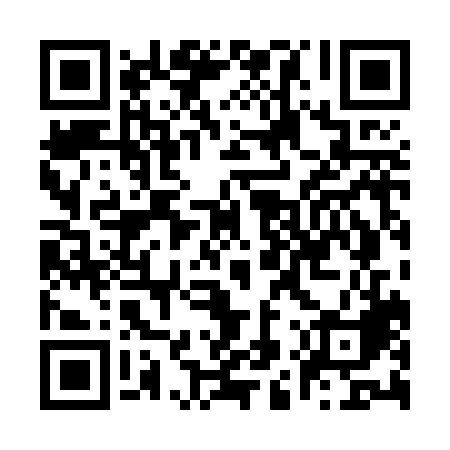 Ramadan times for Allach, GermanyMon 11 Mar 2024 - Wed 10 Apr 2024High Latitude Method: Angle Based RulePrayer Calculation Method: Muslim World LeagueAsar Calculation Method: ShafiPrayer times provided by https://www.salahtimes.comDateDayFajrSuhurSunriseDhuhrAsrIftarMaghribIsha11Mon4:514:516:3512:243:346:146:147:5212Tue4:494:496:3312:243:356:166:167:5313Wed4:474:476:3112:233:366:176:177:5514Thu4:444:446:2912:233:376:196:197:5715Fri4:424:426:2712:233:386:206:207:5816Sat4:404:406:2512:233:396:226:228:0017Sun4:384:386:2312:223:406:236:238:0218Mon4:364:366:2012:223:416:246:248:0319Tue4:334:336:1812:223:426:266:268:0520Wed4:314:316:1612:213:436:276:278:0721Thu4:294:296:1412:213:436:296:298:0822Fri4:264:266:1212:213:446:306:308:1023Sat4:244:246:1012:213:456:326:328:1224Sun4:224:226:0812:203:466:336:338:1325Mon4:194:196:0612:203:476:356:358:1526Tue4:174:176:0412:203:486:366:368:1727Wed4:154:156:0212:193:486:386:388:1928Thu4:124:126:0012:193:496:396:398:2029Fri4:104:105:5812:193:506:416:418:2230Sat4:074:075:5612:183:516:426:428:2431Sun5:055:056:541:184:517:437:439:261Mon5:025:026:521:184:527:457:459:282Tue5:005:006:501:184:537:467:469:293Wed4:574:576:481:174:547:487:489:314Thu4:554:556:461:174:547:497:499:335Fri4:534:536:431:174:557:517:519:356Sat4:504:506:411:164:567:527:529:377Sun4:474:476:391:164:567:547:549:398Mon4:454:456:371:164:577:557:559:419Tue4:424:426:351:164:587:577:579:4310Wed4:404:406:331:154:587:587:589:45